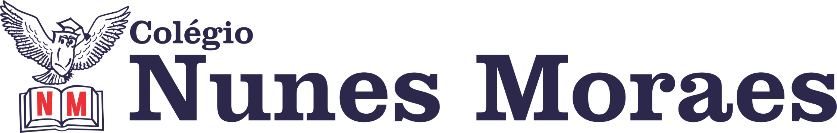 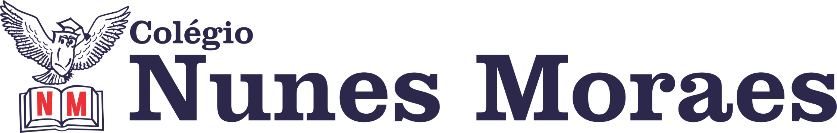 DIA: 13 DE MAIO DE 2020 - 4°ANO E.F1ªAULA: CIÊNCIAS Componente curricular: CIÊNCIAS 2ª aula de Ciências – p.80 a 89Link da aula: https://youtu.be/bBXzWViAooYRoteiro da aulaAprendizagens essenciais: Habilidades socioemocionais; Conhecimento de mundo; A importância do equilíbrio dos ecossistemas;Leitura do texto “Rejeitos minerais” p.80; Explicação da atividade de sala p.81;Poluição do solo p.82;Agora com você p.82 e 83;Sugestão de leitura p.84 e 85;+atitude p.86;Para relembrar p.88 e 89;Tempo para concluir a atividade de sala e retirada de dúvidas pelo whatsapp com a professora.2ªAULA: PORTUGUÊS  7ª aula de Português - p.118 A 121Link da aula: https://youtu.be/jTZHBbZNIFERoteiro da aulaAprendizagens essenciais: Leitura multimodal (leitura de imagens); Leitura e Interpretação textual; Classificação de palavras e ortografia.Leitura do texto “A máquina” p.118;Atividade de interpretação textual p.119;Para relembrar p.120 e121;Tempo para concluir a atividade de sala e tirar dúvidas pelo whatsapp com a professora.3ªAULA: MATEMÁTICAObjeto de conhecimento:  MULTIPLICAÇÃO USANDO O ALGORITMO FORMAL E MULTIPICAÇÃO COM DECOMPOSIÇÃO. Aprendizagens essenciais: Compreender a regularidade da multiplicação de números, a partir da resolução de problemas e a importância da posição do algarismo no número.   Olá querido aluno(a)! Hoje você vai estudar usando um roteiro de estudos. Mas o que é um roteiro de estudos? É um passo a passo pensado para te auxiliar a estudar o assunto da aula em vídeo de uma maneira mais organizada. Fique ligado! O roteiro a seguir é baseado no modelo de estudo à distância, em que você vai estudar utilizando seu material didático, referente à disciplina que irá estudar, aula em vídeo e Whatsapp. Link da aula: https://youtu.be/sk1zX1Y8KYwAtividades propostas: Breve revisão da aula anterior, fazendo relação entre a multiplicação e a Tabela de Pitágoras ou Tabela da Multiplicação; Explicação do Algoritmo Formal da Multiplicação; Explicação de como é feita a multiplicação em configuração retangular, ou seja, fazendo uso dos parênteses; Exploração das Propriedades da Multiplicação: Comutativa, Associativa, Elemento Neutro e Distributiva; Orientação e resolução de atividades de classe: pág. 141 (questão 1) – Tempo esperado para resolução da questão: 5 minutos. Orientação e resolução de atividades de classe: pág. 142 (questão 2) – Tempo esperado para resolução da questão: 5 minutos.  Orientações para a atividade de casa: página 143 (questões 3 e 4). Atenção! Somente enviar as fotos para WhatsApp das professoras da atividade de casa: pág. 143. O gabarito das questões irá para a Teleagenda no dia seguinte.  Momento de revisão da aula. 